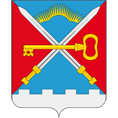 ПОСТАНОВЛЕНИЕ АДМИНИСТРАЦИЯ СЕЛЬСКОГО ПОСЕЛЕНИЯ АЛАКУРТТИ КАНДАЛАКШСКОГО РАЙОНАот 28 января 2021г.	                 		                                                    	№ 6    О передаче муниципального имущества администрации сельского поселения Алакуртти в оперативное управление Муниципальному казенному учреждению«Многофункциональный центр Алакуртти»	В соответствии с Гражданским кодексом РФ, Федеральным Законом № 131-ФЗ от 06.10.2003 «Об общих принципах организации местного самоуправления в РФ», «Положения о порядке владения, пользования и распоряжения муниципальной собственностью сельского поселения Алакуртти  Кандалакшского района», утвержденного решением Совета депутатов сельского поселения Алакуртти  Кандалакшского района №338 от 28.03.2017г., п о с т а н о в л я ю:Передать и закрепить на праве оперативного управления из казны администрации сельского поселения Алакуртти имущество - компьютер в сборе (плата Asrock, процессор Intel Core, монитор HP 23.8", мышь беспроводная USB), балансовая стоимость 29 561 руб., инвентарный номер 5119000000099145.              Ситновой Н.В. отразить в балансе передачу имущества, указанного в п.1 настоящего постановления.МКУ «МЦ Алакуртти» принять к учету и отразить в балансе передаваемое имущество.Контроль за исполнением настоящего постановления оставляю за собой.Врио главы администрациисельского поселения Алакуртти                                                                            Л.М. Зайцев